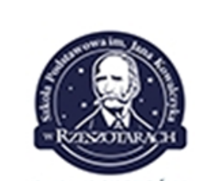 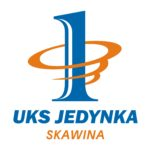 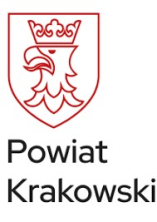 Regulamin Konkursu Ekologicznego w ramach 
projektu „Bioróżnorodność wokół nas 2023”ORGANIZATOR KONKURSUOrganizatorem konkursu jest Szkoła Podstawowa im. Jana Kowalczyka w Rzeszotarach,                   ul. Pod Dębina 45, 32 - 040 Rzeszotary przy współpracy z UKS „Jedynka” w Skawinie.Konkurs wiedz ekologicznej jest częścią projektu „Bioróżnorodność wokół nas – 2023”.Projekt jest realizowany przy wsparciu finansowym Powiatu Krakowskiego.CELE KONKURSUZdobywanie i pogłębianie wiedzy dotyczącej ekologii i ochrony środowiska.Kształtowanie postaw ekologicznych.Uwrażliwienie na aktualne problemy najbliższego środowiska.Rozbudzanie i pogłębianie zamiłowania oraz szacunku dla przyrody.Podnoszenie świadomości ekologicznej, kształtowanie wiedzy o odnawialnych źródłach energii oraz promowanie wśród dzieci idei powtórnego wykorzystywania odpadów.Zrozumienie konieczności ochrony środowiska w miejscu zamieszkania.Dostrzeganie zależności pomiędzy człowiekiem, a otaczającym go środowiskiem.UCZESTNICY KONKURSUKonkurs adresowany jest do dzieci i młodzieży szkół podstawowych powiatu krakowskiego.TEMATYKA KONKURSU 1. Formy ochrony przyrody w Polsce.2. Odnawialne źródła energii w Polsce. 3. Polskie lasy, zagrożenia dla lasów.4. Gatunki roślin, zwierząt i grzybów chronionych w Polsce.5. Charakterystyka polskich parków narodowych.  6. Ekologia, czyli wzajemne zależności organizmów i ich środowisk.	7. Źródła i skutki zanieczyszczeń środowiska.8. Sposoby oszczędzania zasobów naturalnych.9. Elementy przyrody ożywionej i nieożywionej.10. Naturalne wskaźniki zanieczyszczenia środowiska.11. Gatunki rodzime i inwazyjne w Polsce.12. Ślady i tropy zwierząt.Pytania konkursowe, opracowane przez organizatorów oparte są na wiadomościach przekazywanych na lekcjach edukacji ekologicznej, lekcjach przyrody, biologii, geografii 
i chemii oraz na ogólnodostępnych publikacjach o tematyce ekologicznej.Polecane publikacje:1. Materiał realizowany w danej Szkole Podstawowej oparty na podstawie programowej nauczania przyrody, biologii, geografii, chemii oraz fizyki (podręczniki szkolne, atlasy, zeszyty ćwiczeń, które zostały dopuszczone do użytku szkolnego). 2.Lasy Państwowe - “Na początek ekologia” (https://www.lasy.gov.pl/pl/informacje/publikacje/dla-dzieci-i-mlodziezy/poznac-i-zrozumiec-las-1/napoczatek-ekologia) 3. ECHA LEŚNE 1/2020 (https://issuu.com/lasypanstwowe/docs/echa_le_ne_1._2020_r) - „Rośliny, które nie mogą podróżować”, s. 24-26 4. ECHA LEŚNE 3/2022 (https://issuu.com/lasypanstwowe/docs/echa_le_ne_3_-_2022) -„Cietrzewia jesień” s.29-32 -„Jesień paletę niesie” s.73-77 -„Czas spadających liści” s.37-39 5. Strony internetowe: - Lasów Państwowych (http://www.lasy.gov.pl/) - Parków Narodowych-http://krakow.rdos.gov.pl/formy-ochrony-przyrody6. Bioróżnorodność wokół nas. (autor: K. Jakubowski J. Kajzer-Bonk M. Łaciak)7. Ślady i tropy zwierząt. Młody obserwator przyrody. (autor: Anna Lewandowska, Grzegorz Okołów)ZASADY KONKURSU Konkurs skierowany jest do uczniów klas 5-8 szkoły podstawowej. Konkurs dla uczestników zostanie przeprowadzony w 2 etapach:I etap szkolny - zostanie przeprowadzony na terenie poszczególnych szkół biorących udział 
w konkursie. Podczas konkursu w danej szkole obowiązkowa jest obecność nauczyciela nadzorującego przebieg konkursu.  II etap powiatowy – FINAŁ odbędzie się na terenie Szkoły Podstawowej im. Jana Kowalczyka, ul. Pod Dębiną 45, 32-040 RzeszotaryUczestnicy rozwiązują test online. Test utworzony został na platformie Testportal.pl. W dniu konkursu w I etapie szkolnym do szkół biorących udział w konkursie Organizator konkursu na adres mailowy szkoły wysyła link z pytaniami konkursowymi. Link należy przekazać nauczycielowi odpowiedzialnemu za przeprowadzenie konkursu na terenie danej szkoły. Nauczyciel ten zapewnia stanowiska komputerowe dla uczestników konkursu i w dowolnej przeglądarce wkleja otrzymany link. Na każdym etapie uczestnicy będą rozwiązywali test składający się z 25 pytań. Czas trwania testu 40 minut. W teście znajdują się pytania jednokrotnego i wielokrotnego wyboru oraz pytania prawda/fałsz. TERMINYEtap szkolny – 12.10.2023 roku na terenie danej szkoły. Link przesłany do danej szkoły będzie aktywny w godzinach. 10-12.00. Link aktywny jest przez 40 minut od rozpoczęcia testu. Do testu można przystąpić tylko jeden raz. Wyniki zostaną zamieszczone do 17.10.2023 r. na stronie Organizatora konkursu. Zgłoszenia do konkursy etap szkolny należy przesłać do 6.10.2023 r. na adres sekretariat@szkola-rzeszotary.pl w temacie wiadomości proszę wpisać BIORÓŻNORODNOŚĆ i NAZWĘ SZKOŁY, która bierze udział w konkursie. 
Na wskazany adres email należy przesłać kartę zgłoszenia. Nauczyciele odpowiedzialni za przebieg konkursu w poszczególnych szkołach są proszeni o zebranie zgód do klauzuli dla osób niepełnoletnich i dostarczenie ich organizatorowi konkursu.Organizator prześle do szkół drogą mailową link, który należy wkleić do dowolnej przeglądarki. Tytuł linku KONKURS WIEDZY EKOLOGICZNEJ. Prosimy o podanie adresu e-mail nauczyciela odpowiedzialnego za przeprowadzenie testu w szkole. Link do testu konkursowego zamieszczony zostanie również na stronie internetowej Szkoły Podstawowej w Rzeszotarach w dniu konkursu w godzinach 10-12.00.Do etapu powiatowego przechodzi uczeń z każdej szkoły biorącej udział w konkursie, który na etapie szkolnym zdobył największą ilość punktów możliwych do zdobycia. W przypadku małej liczby uczniów biorących udział w konkursie, do etapu powiatowego może przejść uczeń z drugim najlepszym wynikiem. Etap Finałowy – 23.10.2022 (poniedziałek) godz. 11.00-13.00 Szkoła Podstawowa 
w Rzeszotarach.Uczestnicy rozwiązują test na Testportalu.plDla najlepszych przewidziane są atrakcyjne nagrody rzeczowe.SERDECZNIE ZAPRASZAMY DO UDZIAŁU W KONKURSIE!!!KARTA ZGŁOSZENIANAZWA SZKOŁYADRESKONTAKT : TELEFONE-MAIL szkołyIMIĘ I NAZWISKO NAUCZYCIELA Zgłaszającego   Ewentualny E-MAIL NAUCZYCIELA ZGŁASZAJĄCEGO – do przesłania linku konkursowegoPrzewidywana ilość uczestników etapu szkolnego